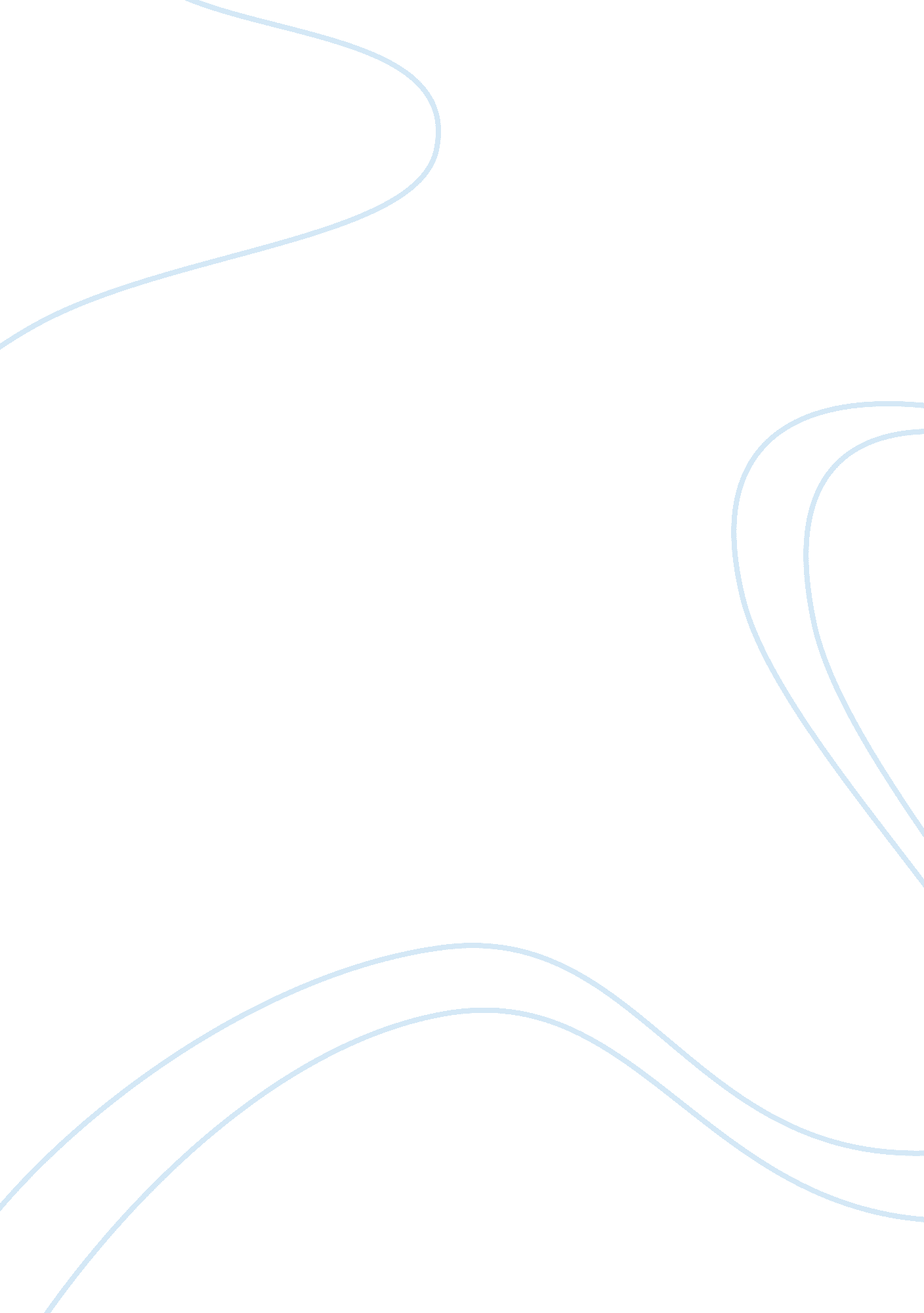 Gathering performance and gathering accomplishmentBusiness, Human Resources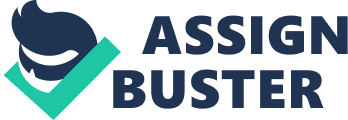 Gathering Performance: Any affiliation contains different divisions and those workplaces include different gatherings. A gathering may have more than one person who handles all the activity for a particular endeavor. With a particular true objective to screen the work or the development, a gathering contains a gathering pioneer and associates. The fundamental piece of a gathering pioneer is to screen the gathering and report in like manner. A central part is a work task or responsibility of such significance that disallowed execution on the fragment would understand a confirmation that a specialist’s general execution is unsatisfactory. Since principal portions are constrained to watching out for a specific execution, just the individual level measures of guarantee to the social affair and individual outcomes could be utilized as fundamental sections. What conditions ought to be set up for gatherings to surpass desires and why? Gathering accomplishment is a necessity for any social event, at any rate for a get-together to succeed diverse conditions must be set up. At to begin with, specialist. A fruitful social affair ought to have individuals vested with an authority in charge of completing the mission. This is by ideals of, with vested specialist everybody’s work in the social event will be respected, thusly foundation of affirmation and trust. Second, pivotal correspondence. Correspondence in a social event ought to be open and general to help satisfaction of the endeavor, avoid standoffs, and false impressions. For example, informing and week after week lighting up. Finally, shared objectives. Focuses in a social occasion ought to be non-imperfect and clear. Non-hazy and clear types of efficiency as a result of the accommodating achievement of the work. Does proposal way to deal with layout coordinated effort with the objective that threats to execution are constrained? Execution is the main problem that to be managed by a gathering. Poor execution prompts various issues and distinctive outcomes. limiting execution dangers in a planned exertion is the key bit of experts. The essential chart is the unmistakable significance of spots of a pro. The parts of a manager in a working social occasion condition ought to be depicted without a doubt. For example, the bit of official could be a strategy of data, and since he or she has a depicted part, data will be traded plausibly, confining any risk that may have weakened the social affair through clashing data. Second, adaptability. Dangers will be limited if the accomplices are furnished with adaptable and self-regulate duties adaptability of responsibilities if all else fails, cause them n section far from the depletion of current work. As a boss, by what method may you adjust for joint effort? Appreciation for any gathering is a promoter, It makes a positive vibe for the gathering. If I was an executive I would give a compensation prepare for compensating productive coordinated effort, the compensation and also more important prepares for agents which benefits them. The joint effort agents get money as for extended execution. Likewise, participation compensating ought to be conceivable through affirmation and are made up for completing endeavors perfectly. 